Committee Chair, Mallory Schaefbauer, called the meeting to order at [6:10].Light Sabers- $ 970This will allow the club to get 10 extra lightsabers. When extra people come into the club to play, they sometimes run out of lightsabers because it is so popular. 5 Jedi, 5 Siths, 3 greens, 2 blues, and 5 reds.Grant funding for the Western Student Chapter of Association - $1093.50They need two hotel rooms and registration fees. They are funded through spark who is paying for one hotel room. And they are using club funds from the fundraiser on wester give day. They are asking for less than they originally asked for. The club is paying for 2/3 of the cost with spark and club funds.The council didn’t have a quorum. Since these applications have been waiting a long time Mallory approved the funding requests for the lightsabers and Western Student Chapter of the National Teachers Science Association event herself.adjourned this meeting at [7:17].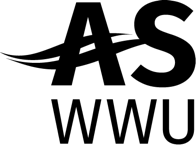   Western Washington University Associated Students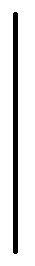    AS Activities Council   [10/25/21]   [VU 567 and Microsoft Teams] Committee  Members:Mallory Schaefbauer, Casey Hayden, Oliva Walchenbach, Lormel BatinoAbsent:Advisor:Jenn CookSecretary:Aarushi MukerjeeGuest(s):Josh Gross, Samantha Craig, Dylan Roy ,Taylor Inman, Ryan MartinMotions:Motions:Comm.-20-F-Approval of…  Passed.I.Approval of MinutesApproval of MinutesApproval of MinutesMOTION bybyTo [insert motion].To [insert motion].To [insert motion].Second: Vote: 0-0-0Yes:No:Abstaining:Action: PassedII.Revisions to the AgendaRevisions to the AgendaRevisions to the AgendaMOTION by [insert name]by [insert name]To [insert motion].To [insert motion].To [insert motion].Second:Vote: 0-0-0Yes:No:Abstaining:Action: III.Business Directors Report (comments from students and the community)IV.Club Recognition Object-Oriented clubThey elected a project to work on. This gives them experience working as a development team and the development process WWU Climbing CrewA club designed for anyone who wants to learn the skill. They have no perquisites or required skill level. Lavender Menaces A queer-based club that focuses on lesbians, bisexuals. A space for non-men queer people to get together and talk and watch movies.WWU MakerspacesGoing to be supplementary to the maker space on campus. Provides an accessible and open space for students to learn about maker spaces and making and creating things. Students can work on projects on their own or projects they provide. The clubs involves sewing and other crafts. All the clubs were approved.V.Club Name Change A.VI.Large Event Fund  (subject to immediate action)A.VII.Action Items VIII.Information Items A.X.Council review 